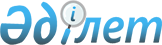 О проведении юбилейных мероприятий, посвященных 1000-летию Кыргызского эпоса "Манас"Постановление Кабинета Министров Республики Казахстан от 21 апреля 1995 г. N 536



          Кабинет Министров Республики Казахстан постановляет:




          1. В соответствии с решением Генеральной конференции ЮНЕСКО в
1995 году в Республике Казахстан провести юбилейные мероприятия,
посвященные 1000-летию великого кыргызского эпоса "Манас".




          2. Образовать республиканскую юбилейную комиссию по проведению
мероприятий, посвященных 1000-летию кыргызского эпоса "Манас", в
следующем составе:




          Тасмагамбетов И.Н. (председатель), Мамашев Т.А. (заместитель
председателя), Сагадиев К.А. (заместитель председателя), Абдыкаримов
О. (по согласованию), Абдиков Т. (по согласованию), Айтимова Б.С.,
Алигужинов С.К., Байгельдиев У., Джомартов А.Ч., Дильдяев Г.Г.,
Журинов М.Ж., Кирабаев С.С., Козыбаев М.К., Копишев А.С., Косанов
А.С., Кулмаханов Ш., Кушербаев К.Е., Найманбаев К., Ни В.В. (по
согласованию), Оразалиев Н.М., Павлов А.С., Рымжанов О.М., Сапарбаев Б.М.,
Сарсенбаев А., Тезекбаев С.Н., Токаев К.К., Узбеков У., Шаханов М. (по
согласованию).




          3. Министерству культуры Республики Казахстан, главе
Алматинской городской администрации, Национальной академии наук
Республики Казахстан провести 28 июля 1995 года в Государственном
академическом театре оперы и балета имени Абая торжественное
собрание общественности, посвященное 1000-летию эпоса "Манас",
организовать концерт мастеров искусств.




          4. Национальной академии наук Республики Казахстан провести
международную научно-теоретическую конференцию, посвященную
1000-летию кыргызского эпоса "Манас".




          5. Министерству образования, Министерству печати и массовой
информации Республики Казахстан, Республиканской корпорации
"Телевидение и радио Казахстана", КазТАГу подготовить материалы и
передачи, научные конференции, всесторонне раскрывающие место и
значение великого творения кыргызского фольклора в истории мировой
литературы, глубинные истоки традиционной дружбы между кыргызским и
казахским народами, заслуги выдающихся представителей казахской
культуры в изучении и популяризации "Манаса", предусмотреть выпуск
обменных номеров республиканских газет "Кыргызстан туусу" и "Егемен
Казахстан", посвященных 1000-летию эпоса "Манас" и 150-летию
великого казахского поэта Абая Кунанбаева, выпустить сборник научных
трудов казахстанских ученых по манасоведению, прозаический пересказ
эпоса "Манас".




          6. Главе Алматинской городской администрации переименовать одну
из улиц города в улицу Манаса.  




          7. Государственной кинокомпании "Казахкино" при Кабинете
Министров Республики Казахстан организовать в г. Алматы
ретроспективный показ кыргызских фильмов, Министерству транспорта и
коммуникаций Республики Казахстан выпустить почтовый конверт к
1000-летию "Манаса", компании "Легпром" изготовить сувенирную
продукцию юбилейной тематики.




          8. Главе Жамбылской областной администрации принять участие в
юбилейных мероприятиях в Кыргызстане.




          9. Главе Алматинской областной администрации, Министерству
культуры Республики Казахстан, Министерству по делам молодежи,
туризма и спорта Республики Казахстан на территории конезавода
"Дегерес" провести юбилейные мероприятия, конноспортивные
состязания, посвященные 1000-летию кыргызского эпоса "Манас".




        10. Министерству финансов Республики Казахстан определить
источники финансирования проведения юбилейных мероприятий,
посвященных 1000-летию кыргызского эпоса "Манас".








                        Премьер-министр




                    Республики Казахстан









					© 2012. РГП на ПХВ «Институт законодательства и правовой информации Республики Казахстан» Министерства юстиции Республики Казахстан
				